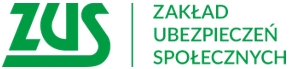 Informacja prasowaPierwsze „trzynastki” trafią 1 kwietnia na konta emerytów i rencistów

Ruszyła wypłata trzynastek, czyli dodatkowych rocznych świadczeń pieniężnych dla emerytów i rencistów. Trafiają do uprawnionych razem z kwietniową emeryturą lub rentą. Zakład Ubezpieczeń Społecznych wypłaci dodatkowe roczne świadczenia pieniężne  ok. 9 mln osobom.

Tzw. trzynastka przysługuje uprawnionym m.in. do emerytury, renty (z tytułu niezdolności do pracy, szkoleniowej, socjalnej, rodzinnej), rodzicielskiego świadczenia uzupełniającego (świadczenia dla osób, które wychowały co najmniej czwórkę dzieci), nauczycielskiego świadczenia kompensacyjnego, świadczenia lub zasiłku przedemerytalnego. Te osoby otrzymają trzynastkę, o ile 31 marca mieli prawo do jednego z tych świadczeń. Jeśli na ten dzień, wypłata była zawieszona (np. z powodu zbyt wysokich dodatkowych zarobków), to trzynastka nie będzie przysługiwać.

Aby otrzymać to świadczenie, nie trzeba nic robić, gdyż zostanie ono wypłacone wszystkim uprawnionym automatycznie, bez konieczności składania wniosku. Kwota świadczenia to dla każdego 1200 zł brutto. Z tego w większości przypadków trzeba potrącić zaliczkę na podatek dochodowy i składkę zdrowotną. Najczęściej "na rękę" będzie do wypłaty 981 zł.

Do renty rodzinnej, którą pobiera kilka osób, przysługuje jedna trzynastka. ZUS podzieli ją w równych częściach na każdą uprawnioną osobę. Na przykład jeśli jedną rentę rodzinną pobierają dwie osoby, to każda otrzyma po 600 zł brutto.ZUS wypłaci tzw. trzynastki razem ze świadczeniem przysługującym za kwiecień, w standardowym terminie płatności emerytury czy renty. Terminów płatności jest kilka: 1, 5, 6, 10, 15, 20 i 25 dzień miesiąca.O pieniądze z kwietniowego dodatku nie muszą się martwić osoby z długami. Trzynastki nie podlegają zajęciom komorniczym, nawet jeśli trafią na konto bankowe. Dodatkowe roczne świadczenie pieniężne będzie mieć specjalny opis, dzięki czemu, będzie je łatwo rozpoznać w przelewach i nie zostanie zajęte przez komornika.Marlena Nowickaregionalna rzeczniczka prasowa ZUS w Wielkopolsce